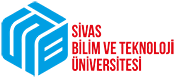 SİVAS BİLİM VE TEKNOLOJİ ÜNİVERSİTESİLİSANSÜSTÜ EĞİTİM ENSTİTÜSÜ ANABİLİMDALISEMİNER DERSİ RAPORUÇALIŞMANIN BAŞLIĞIÖĞRENCİ AD SOYADNUMARADANIŞMANUNVANI ADI SOYADISİVAS2023ETİK BEYANSivas Bilim ve Teknoloji Üniversitesi Lisansüstü Eğitim Enstitüsü Tez Yazım Kurallarına uygun olarak hazırladığım bu seminer çalışmasında;•	Seminer çalışması içinde sunduğum verileri, bilgileri ve dokümanları akademik ve etik kurallar çerçevesinde elde ettiğimi,•	Tüm bilgi, belge, değerlendirme ve sonuçları bilimsel etik ve ahlak kurallarına uygun olarak sunduğumu,•	Seminer çalışmasında yararlandığım eserlerin tümüne uygun atıfta bulunarak kaynak gösterdiğimi,•	Kullanılan verilerde herhangi bir değişiklik yapmadığımı, bildirir, aksi bir durumda aleyhime doğabilecek tüm hak kayıplarını kabullendiğimi beyan ederim.  ……..Öğrenci Ad SOYADŞEKİL LİSTESİTABLO LİSTESİGİRİŞANA BAŞLIK 1Alt BaşlıkAlt BaşlıkANA BAŞLIK 2Alt Başlık Alt Başlık SONUÇ VE ÖNERİLERKAYNAKLAR